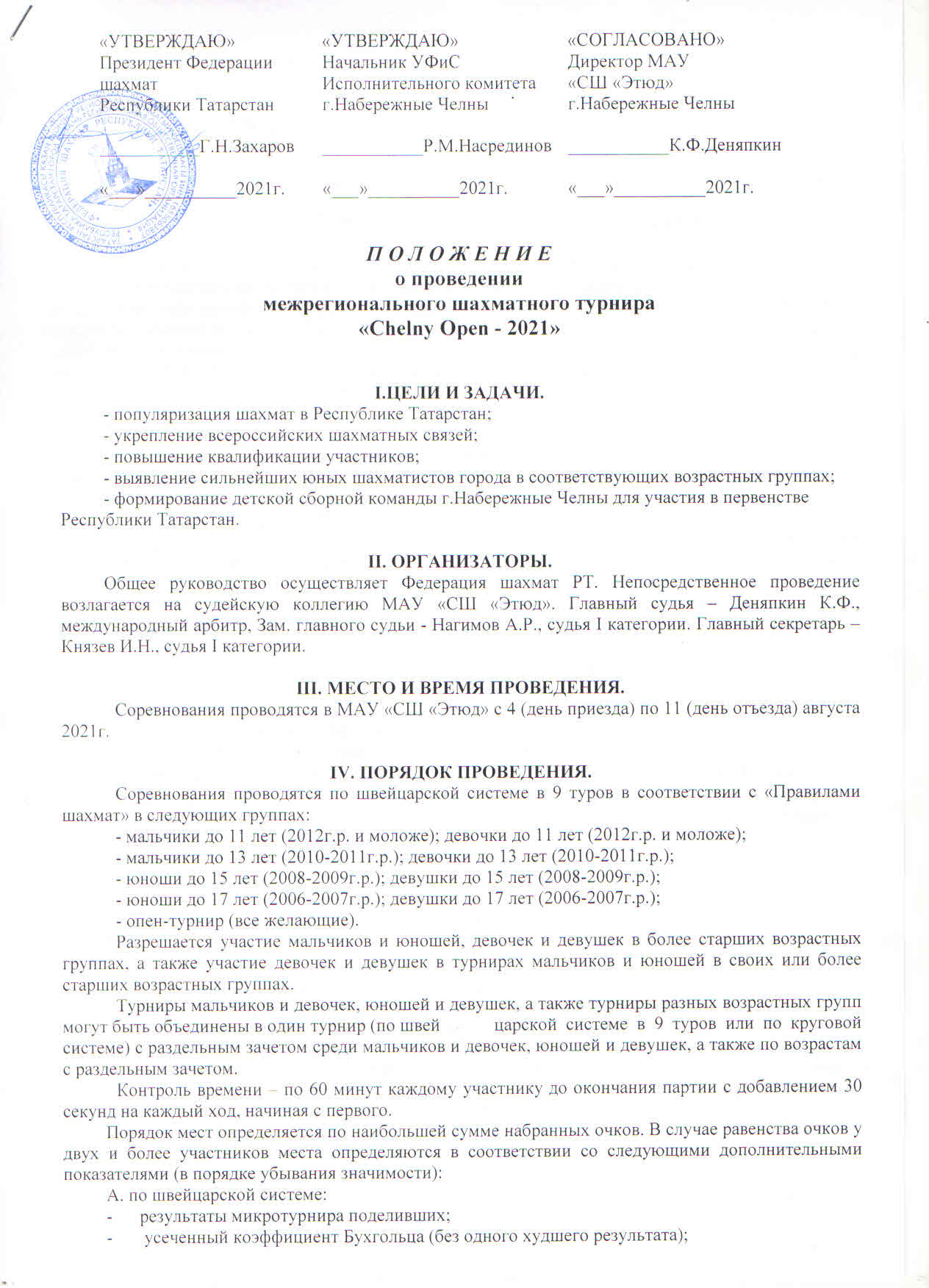 коэффициент Бухгольца;большее количество побед;число партий, сыгранных чёрными фигурами (несыгранные партии считаются как «игранные» белыми фигурами);средний российский рейтинг соперников.Б. по круговой системе: по результатам микротурнира поделивших;по коэффициенту Бергера; по наибольшему количеству побед.В случае дележа призовых мест при полном совпадении всех дополнительных показателей проводится дополнительное соревнование с укороченным контролем времени (при дележе двумя участниками – «Армаггедон» с контролем времени: «6 минут белым, 5 минут чёрным, ничья означает победу чёрных»).Во всех турнирах обсчитывается российский рейтинг по спортивной дисциплине «шахматы». Поведение участников регламентируется Положением «О спортивных санкциях в виде спорта «Шахматы».V. УЧАСТНИКИ.Предварительная подача заявок на участие в соревнованиях и регистрация участников производится МАУ «СШ «Этюд» по адресу: г.Набережные Челны, проспект Мира, д.83 или по электронной почте: nabchess@yandex.ru К участию в турнире по классическим шахматам допускаются юные шахматисты 2006г.р. и моложе в соответствующих возрастных группах, уплатившие турнирный взнос 1000 рублей. В опен-турнир допускаются квалифицированные шахматисты, уплатившие турнирный взнос 1000 рублей. Участники должны предоставить в комиссию по допуску:- ксерокопию свидетельства о рождении или паспорта, ИНН, СНИЛС (пенсионное страховое свидетельство);- квитанцию об оплате турнирного взноса;- справку от врача о допуске к Соревнованиям;- полис обязательного медицинского страхования;- договор (оригинал) о страховании жизни и здоровья от несчастных случаев.Согласно Решению санитарно-противоэпидемической комиссии Кабинета Министров Республики Татарстан № 4 от 05.07.2021г. участники старше 18 лет, не проживающие на территории Республики Татарстан, должны предоставить в комиссию по допуску: справку об отрицательном тесте на новую коронавирусную инфекцию (ПЦР-тест), проведенном не позднее, чем за три дня до начала соревнований; или сертификат о прохождении вакцинации от COVID-19;или справку правку с подтвержденным защитным уровнем 
антител класса G, выданную в период с 05.02.2021 по 05.07.2021г.Взносы за участие в турнирах по классическим шахматам необходимо перечислять на расчётный счёт МАУ «СШ «Этюд» по реквизитам: Наименование получателя платежа: МАУ "СШ "Этюд" ИНН получателя платежа  1650096118_  КПП 165501001Номер счета получателя платежа: 40102810445370000079Номер лицевого счета:      ЛАВ30800266-ЭтюдНаименование банка: _ОТДЕЛЕНИЕ-НБ РЕСПУБЛИКА ТАТАРСТАН БАНКА РОССИИ//УФК по Республике Татарстан г.КазаньБИК: _019205400_____________ Р/счет: _03234643927300001100.КБК:   00000000000000000155В квитанции необходимо прописывать «Турнирный взнос «Chelny open - 2021»»Для получения призов участники обязаны предоставить в комиссию по допуску: данные паспорта (свидетельства о рождении), ИНН, ПСС, банковские реквизиты для перечисления денежного приза.В блицтурнир допускаются квалифицированные шахматисты, уплатившие турнирный взнос 300 рублей. От уплаты турнирного взноса освобождаются: - участники первенства России 2021г. по шахматам среди мальчиков и девочек, юношей и девушек; - участники IV (финального) этапа открытых Всероссийских соревнований по шахматам «Белая Ладья» среди команд общеобразовательных организаций 2021г.;- мастера спорта России, гроссмейстеры России, международные мастера, международные гроссмейстеры по шахматам.VI. ОБЕСПЕЧЕНИЕ БЕЗОПАСНОСТИ УЧАСТНИКОВ И ЗРИТЕЛЕЙ.Обеспечение безопасности участников и зрителей осуществляется согласно требованиям Правил обеспечения безопасности при проведении официальных спортивных соревнований, утверждённых Постановлением Правительства Российской Федерации от 18 апреля 2014 года № 353, а также требованиям правил по виду спорта.Все участники обязаны проходить санитарный фильтр (пирометрию) на входе в МАУ «СШ «Этюд». В случае обнаружения симптомов заболевания (повышенная температура, кашель) участники к соревнованиям не допускаются. Для игроков и судей обязательно нахождение в турнирном зале в санитарных масках. Сопровождающие лица (родители, представители, тренеры) не допускаются в здание МАУ «СШ «Этюд».Каждый участник должен иметь медицинский допуск к данным Соревнованиям, который является основанием для допуска к участию в Соревнованиях.Все участники соревнования: спортсмены, сопровождающие спортсменов лица, тренеры, спортивные судьи, члены оргкомитета, а также прочие официальные лица обязаны соблюдать требования инфекционной безопасности в условиях сохранения рисков распространения COVID-19 и находиться в масках или защитных экранах во время тура в обязательном порядке. Соревнования проводятся с соблюдением мер с санитарно – эпидемиологическими правилами СП 3.1/2.4 3598-20 новой коронавирусной инфекции (COVID-19), утвержденной постановлением кабинета Министров РТ от 19.03.2020 г. № 208 «О мерах по предотвращению распространения в РТ новой коронавирусной инфекции» (внесены изменения в постановлении Кабинета Министров РТ от 02.10.2020 г. № 774.Антидопинговое обеспечение спортивного Соревнования осуществляется в соответствии с Общероссийскими антидопинговыми правилами, утверждёнными министром спорта Российской Федерации 11 декабря 2020 года.     VII. ПРОГРАММА МЕРОПРИЯТИЙУчастники от Набережных Челнов регистрируются 03 и 04 августа 2021г.VIII. НАГРАЖДЕНИЕ.Гарантированный призовой фонд всех турниров = 100000 (сто тысяч) руб. Участники, занявшие 1-3 места в турнирах мальчиков и девочек, юношей и девушек до 11,13,15,17, а также в опен-турнире, награждаются грамотами, медалями и призами. Победители награждаются кубком. Предусмотрены дополнительные призы. Денежные призы турниров по классическим шахматам выдаются перечислением на расчётные счета победителей и призёров в течение двух месяцев со дня окончания турнира.Участники, занявшие 1-10 места (и шахматисты, занявшие 1-3 места среди представителей Набережных Челнов) в турнирах мальчиков и девочек до 11 лет, допускаются  к участию в первенстве РТ в группах до 11 лет при наличии у них допустимого рейтинга.Участники, показавшие лучшие результаты среди юных шахматистов Набережных Челнов в возрастных группах среди мальчиков и девочек до 11 и 13 лет, юношей и девушек до 15 и 17 лет, а также шахматисты и шахматистки Набережных Челнов 2004-2005г.р., показавшие лучшие результаты в опен-турнире, командируются МАУ «СШ «Этюд» из бюджетных средств для участия в первенстве Республики Татарстан 2021г. среди мальчиков и девочек, юношей и девушек.IX. УСЛОВИЯ ФИНАНСИРОВАНИЯ.Призовой фонд формируется из средств Федерация шахмат Республики Татарстан в размере 100000=(Сто тысяч) рублей и собранных вступительных взносов. 50% от суммы собранных турнирных взносов идут на увеличение призового фонда турнира и соревнований в рамках расширенной программы, а остальные 50% собранных турнирных взносов в полной сумме расходуются на организационно-хозяйственные нужды.Управление физической культуры и спорта Исполнительного комитета г.Набережные Челны осуществляет финансовое обеспечение по приобретению наградной атрибутики и печатной продукции, а также по организации досуговой программы.Призы не делятся. Участник может получить только один приз. Призы выдаются участникам на церемонии закрытия соревнований и в дальнейшем не высылаются и не выдаются.Призы подлежат налогообложению в соответствии с законодательством РФ. При получении приза гражданам РФ необходимо иметь при себе оригиналы и копии следующих документов: паспорт, страховое пенсионное свидетельство и ИНН (копии не возвращаются).Расходы по командированию участников и сопровождающих лиц (проживание, питание, страховка, вступительный взнос и проезд в оба конца) несут командирующие организации.Вся информация о турнире размещается на официальном сайте соревнований:  www.nabchess.narod.ruВсе уточнения и дополнения к настоящему Положению регулируются Регламентом проведения соревнований.Настоящее положение является официальным вызовом на соревнованияДатаВремяСодержание3 августаВ течение дняКомиссия по допуску участников от г.Набережные Челны4 августаВ течение дняКомиссия по допуску участников от г.Набережные ЧелныВ течение дняприезд участников5 августа900-1200комиссия по допуску иногородних участников1300торжественное открытие13301 тур6 августа10002 тур14003 тур1000-1300Судейский семинар7 августа10004 тур1000-1300Судейский семинар1700Блицтурнир 8 августа10005 тур1000-1300Судейский семинар1700Конкурс решения композиции1700Сеанс одновременной игры 9 августа10006 тур14007 тур10 августа10008 тур1500Футбольный турнир для участников11 августа10009 тур1330Закрытие турнира, награждение победителей11 августаВ течение дняОтъезд участников